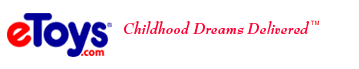  DUKE NUKEM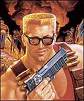 Duke is at his jet-packing, space-cruising, high-tech killing best in this 34-level total death and destruction extravaganza.You'll meet the biggest, baddest bad guys and the most menacing alien lowlifes ever to appear on your video monitor. Duke's arsenal of super technoweapons makes this macho Martian terminator the king of all intergalactic fighters. BARBIE'S DELUXE DREAM HOUSEBarbie can't wait to invite you and your friends to her exciting new home. It's big, it's beautiful, and it's loaded with great Barbie furniture and accessories, including an elevator that really works! Spend hours in imaginative play with Barbie, whether you're helping her serve tea in the elegant living room or cooking up something fabulous in her gourmet kitchen. After an evening spent sitting on the terrace under the stars, you can send Barbie off to sleep in her cozy upstairs 
bedroom with sweet dreams of another wonderful day in her deluxe dream house.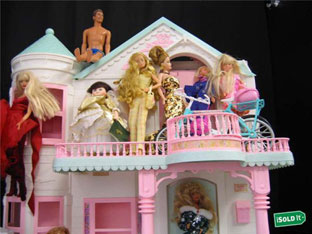 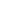 